Practice								Name:  ___________________________________1.  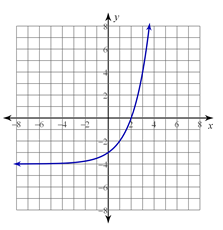 Circle One:     Linear     Exponential    NeitherCircle One:     Discrete     Continuous2.  Circle One:     Linear     Exponential    NeitherCircle One:     Discrete     Continuous3.  Circle One:     Linear     Exponential    NeitherCircle One:     Discrete     ContinuousEquation:  ____________________________4.  You invest $4,000 in a company and earn a 5% profit at the end of each year.Circle One:     Linear     Exponential    NeitherCircle One:     Discrete     ContinuousEquation:  ______________________________5.  Joe has a jar of 300 Reece’s pieces.  Every hour he reaches in the jar and gets ten pieces and eats them quickly.Circle One:     Linear     Exponential    NeitherCircle One:     Discrete     ContinuousEquation:  ______________________________6.  Circle One:     Linear     Exponential    NeitherCircle One:     Discrete     ContinuousEquation:  ______________________________7.  Circle One:     Linear     Exponential    NeitherCircle One:     Discrete     ContinuousEquation:  ______________________________8.  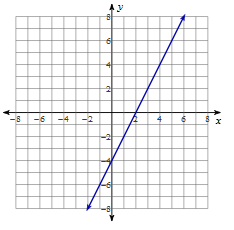 Circle One:     Linear     Exponential    NeitherCircle One:     Discrete     ContinuousEquation:  _____________________________(hint:  make a table from the points on the graph)9.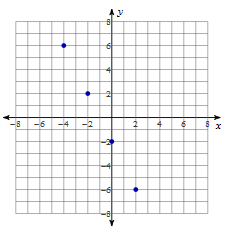 Circle One:     Linear     Exponential    NeitherCircle One:     Discrete     ContinuousEquation:  _____________________________(hint:  make a table from the points on the graph)10.  Circle One:     Linear     Exponential    NeitherCircle One:     Discrete     ContinuousEquation:  ______________________________